УВАЖАЕМЫЙ СТРАХОВАТЕЛЬ! 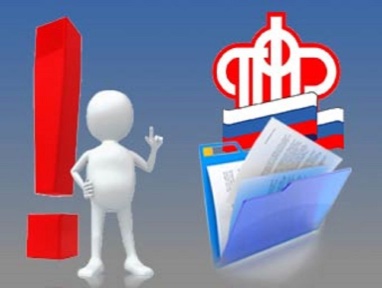 В связи с повышением с 1 января 2019 года возраста выхода на пенсию в отдельные законодательные акты, в том числе в Трудовой кодекс Российской Федерации, внесены изменения, предусматривающие различные гарантии, льготы и меры социальной защиты (поддержки) граждан предпенсионного возраста.С 2019 года работодатель обязан предоставлять работникам оплачиваемые дни 
для прохождения диспансеризации. Работники предпенсионнного возраста 
и работники, являющиеся получателями пенсии по старости или пенсии за выслугу лет имеют право на освобождение от работы на два рабочих дня один раз в год, остальные работники - на один рабочий день один раз в три года (ст. 185.1 ТК РФ).Государственное Учреждение – Отделение Пенсионного фонда Российской Федерации по Ханты-Мансийскому автономному округу - Югре